Biology 0861		Exercise on Fungi – Chapter 21: p526 - 54221-1 The Kingdom Fungi1. Identify the structures.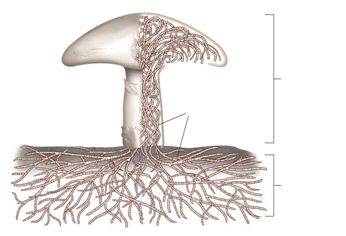 2. True or false?______Fungi digest food outside of their bodies.______Most fungi reproduce only asexually.______Sexual reproduction involves two mating types: male and female.______Fungi are non photosynthetic.21-2 Classification of Fungi3. Which phylum of fungi is the largest (most numerous species)?________________________________4. Penicillium notatum is a mold that grow on fruit and is the source of the antibiotic penicillin. Give its phylum: ______________________5. The bracket fungi is a ____________________(give the phylum).6. The following figure represents the life cycle of the black mold.#1 represents the ______________ reproduction.#2 represents the ______________ reproduction.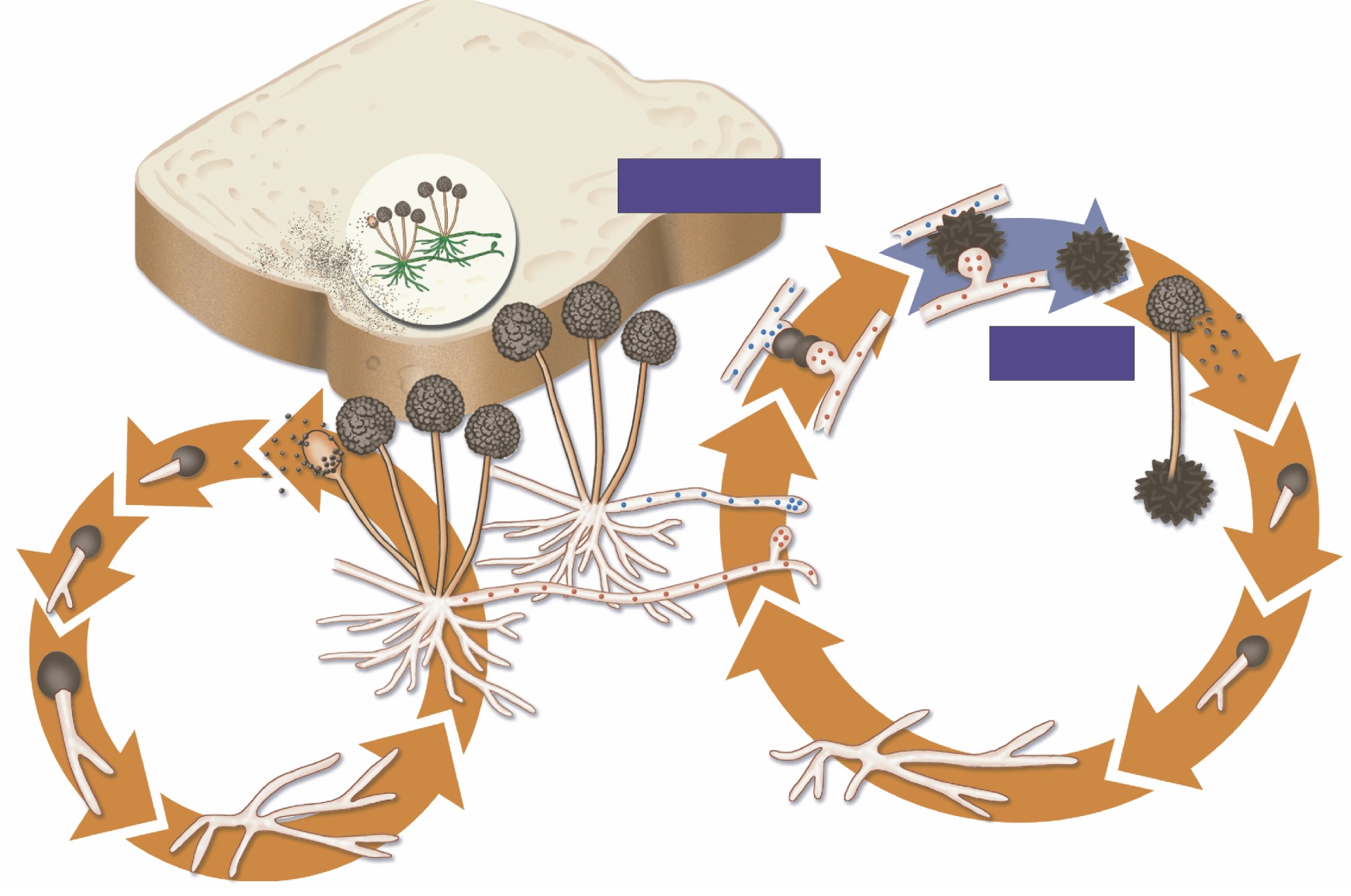 7. Identify the structures of the black mold.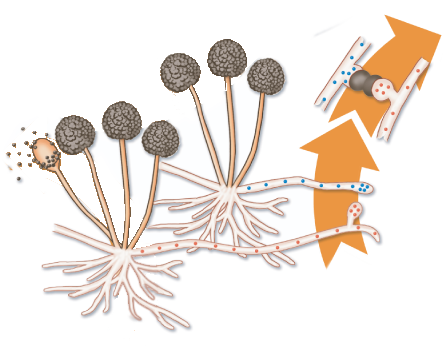 8. The following figure represents a section of the sexual reproduction of the ascomycetes. Identify the structures.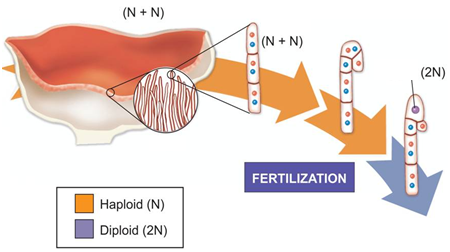 9. a) In the sexual reproduction of the ascomycetes, the spores are called _______________________.    b) In the asexual reproduction of the ascomycetes, the spores are called _______________________.10. The following figure represents the life cycle of the basidiomycetes. Identify the structures. 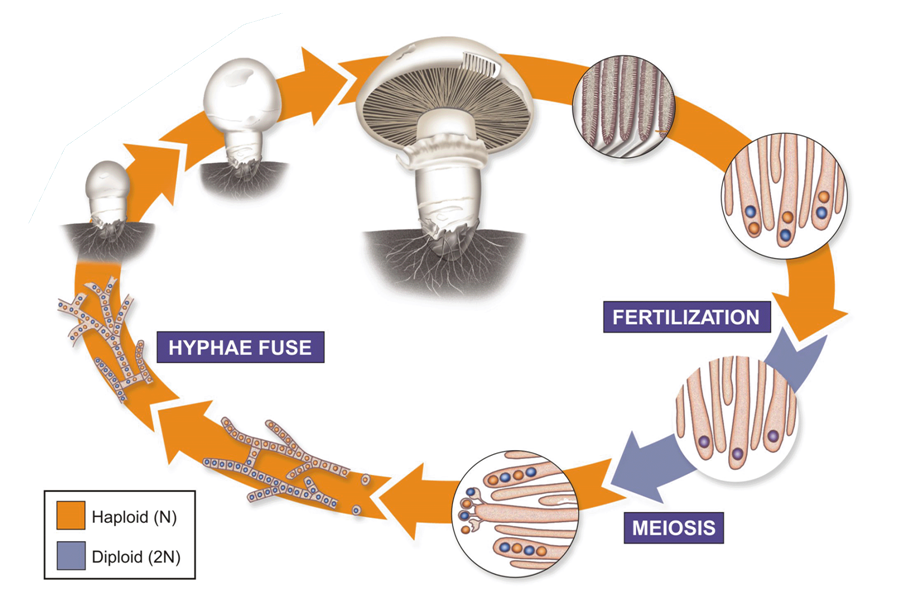 11. What do species of the phylum Deuteromycota have in common?________________________________________________________________________________________________________________________________21-3 Ecology of Fungi12. Complete the sentence:Lichen is the symbiosis between a fungi and _____________________or ________________________, or both.13. Give four examples of diseases caused by fungi.	1)_________________________________	2)_________________________________	3)_________________________________	4)_________________________________14. Give three examples of fungi uses by humans.	1)_________________________________	2)_________________________________	3)_________________________________15. Why are decomposers, such as fungi, so important?________________________________________________________________________________________________________________________________________________________________________________________________16. What are mycorrhizae? How does the fungi benefit? How does the plant benefit?________________________________________________________________________________________________________________________________________________________________________________________________